Październik w kaplicy Redemptorystekponiedziałek, wtorek, piątek, sobota, niedziela17.30 - wystawienie Najświętszego Sakramentu 17.50 -  Nieszpory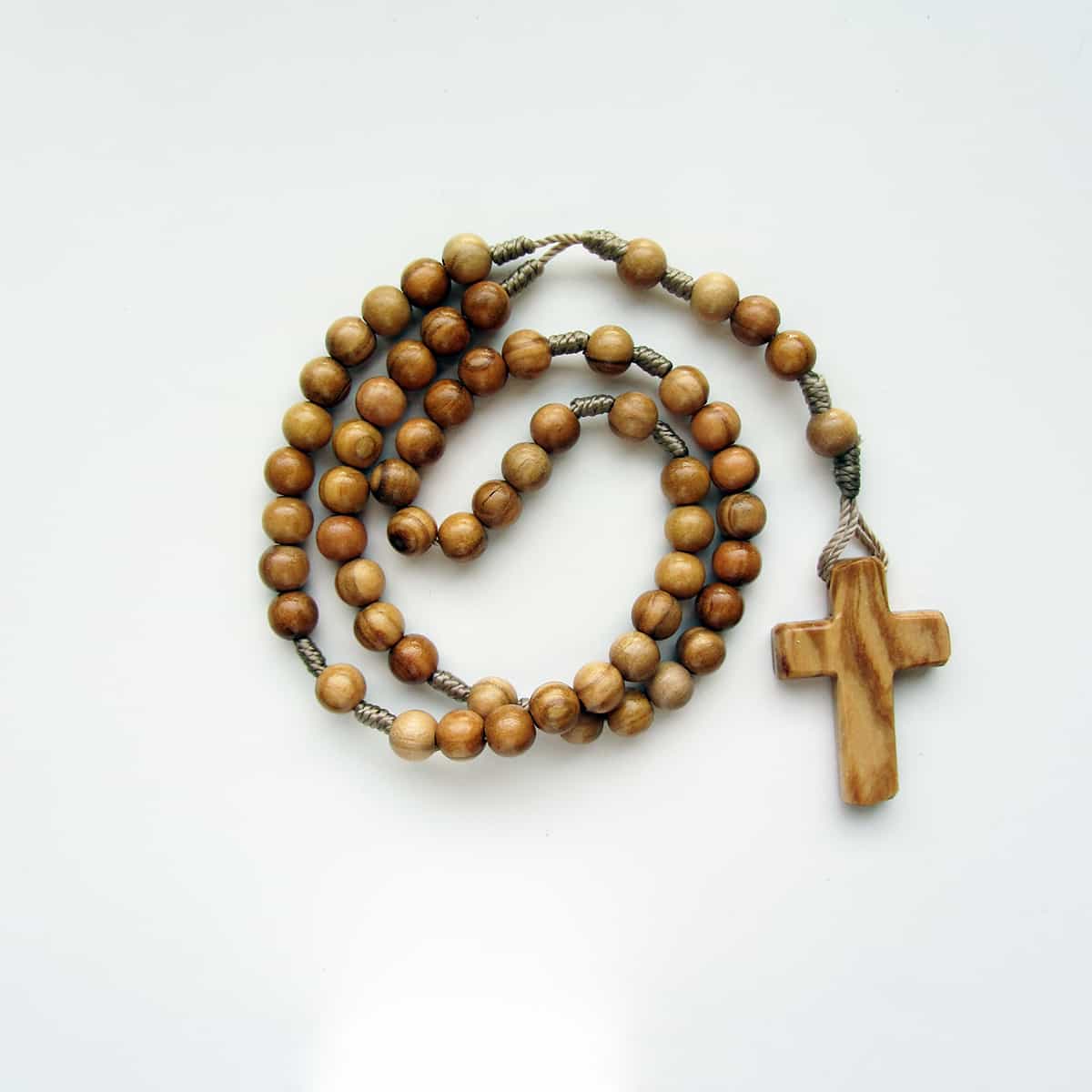 18.10 – Różaniec   Środa – bez zmian:  17.30 - Różaniec po nim Nowenna do Matki Bożej      Nieustającej Pomocy i Msza świętaCzwartek 17.30 -  Różaniec  18.00 - Msza święta. Wystawienie Najświętszego   Sakramentu, Nieszpory i Adoracja Poranne modlitwy bez zmian:Pn. wt. Śr. Pt. Sb. – 6.20 – medytacja; 6.55 – Jutrznia	Pn. wt. Pt. Sb.	 –  7.30 – EucharystiaCz.- 6.50 – medytacja; 7.30 – JutrzniaNd – 8.30 – Jutrznia; 9.00 – Eucharystia